Église St Joseph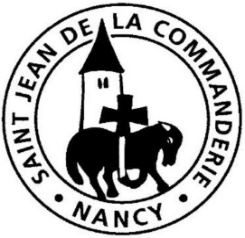 24 avril 20222ème dimanche de Pâques C                                           ou de la divine miséricorde   Mon Seigneur et mon DieuSi le récit des Actes décrit comment, par leurs gestes, les Apôtres manifestent leur foi et la grandeur du Christ, Jean s’en fait l’écho avec sa vision du Christ en gloire dans l’Apocalypse. Mais le témoignage ultime est donné par le cri de foi de Thomas devant les plaies du Christ attestant la présence vivante du Ressuscité.CHANT D’OUVERTUREHymne pascaleIl est vraiment ressuscité. Pourquoi chercher parmi les morts ?Il est vivant comme il l’a promis. Alléluia.C’est la Pâque du Seigneur, clame l’Esprit ; c’est la Pâque du Seigneur en vérité,Le Seigneur a versé son sang en signe de l’Esprit qui devait venir ;Il nous a signés de son sang et nous avons été protégés. Alléluia !Seigneur, tu as étendu les mains sur la croix ; tu nous as abrités sous tes ailes.Tu as versé le sang d’un Dieu pour sceller l’alliance nouvelle ;Tu as éloigné de nous la colère, tu nous réconcilies avec Dieu. Alléluia !Tu ouvres la fête de l’Esprit, tu nous entraînes dans la danse mystique ;Ô Pâque de Dieu qui descend du ciel sur la terre et qui, de la terre, remonte vers le ciel ;En toi la création tout entière s’assemble et se réjouit. Alléluia !Préparation pénitentielle Chant pour l’aspersion : J’ai vu l’eau viveJ’ai vu l’eau vive jaillissant du cœur du Christ. Alléluia. Alléluia.Tous ceux que lave cette eau seront sauvés ; ils chanteront : Alléluia, Alléluia, Alléluia ! J’ai vu la source devenir un fleuve immense. Alléluia. Alléluia.Les fils de Dieu rassemblés chantaient leur joie d’être sauvés.Alléluia. Alléluia. Alléluia.1ère Lecture : Ac 5, 12-16Devant le peuple de Jérusalem, unis dans une même foi, les Apôtres suivent les pas du Christ en purifiant et en guérissant les malades. Leur exemple fait l’admiration de tous et beaucoup deviennent croyants.Psaume 117Ce jour que fit le Seigneur est un jour de joie. Alléluia !Oui, que le dise Israël : Éternel est son amour !Oui, que le dise la maison d’Aaron : Éternel est son amour !Qu’ils le disent ceux qui craignent le Seigneur :Éternel est son amour !La pierre d’angle qu’ont rejetée les bâtisseurs est devenue la pierre d’angle :C’est là l’œuvre du Seigneur, la merveille devant nos yeux.Voici le jour que fit le Seigneur,Qu’il soit pour nous jour de fête et de joie !Donne, Seigneur, donne le salut ! Donne, Seigneur, donne la victoire !Béni soit au nom du Seigneur celui qui vient !De la maison du Seigneur, nous vous bénissons !Dieu, le Seigneur, nous illumine.2ème Lecture : Ap 1, 9-11a. 12-13. 17-19Saisi par la vision du Christ qui lui apparaît  dans toute sa magnificence, Jean rapporte les paroles du Fils d’homme, le Vivant : « Moi […] j’étais mort et me voilà vivant pour les siècles des siècles. »Évangile : Jn 20, 19-31Alléluia. Alléluia.	Thomas, parce que tu as vu, tu crois, dit le Seigneur.	Heureux ceux qui croient sans avoir vu !Alléluia.PRIERE DES FIDELESJésus Christ nous a révélé la miséricorde du Père à l’œuvre dans le monde. Tournons-nous vers lui pour lui confier nos prières pour tous les hommes de cette terre.« De même que le Père m’a envoyé, moi aussi, je vous envoie. »Seigneur Jésus, que tes paroles résonnent dans la vie de chaque baptisé, comme dans l’Église tout entière, pour que chacun de nous ait à cœur de témoigner de ta parole et de porter ton amour auprès de nos frères. R/Ref.	Ô Christ ressuscité, exauce-nous.« Si je ne mets pas la main dans son côté, non je ne croirai pas. »Seigneur Jésus, devant Thomas, ton amour s’est révélé plus grand que son cœur ; viens éclairer nos responsabilités et nos décisions pour qu’elles ne soient pas aveuglées par de fausses croyances ou par des fermetures intérieures. R/« La paix soit avec vous. »Seigneur Jésus, entends le cri des hommes qui souffrent ; quelle que soit la nature de leurs peines, mets sur leur route une présence douce et aimante qui leur apporte la paix du cœur et les accompagne dans la de l’épreuve. R/« Mon Seigneur et mon Dieu. »Seigneur Jésus, permets que le cri de foi de Thomas résonne dans notre communauté pour revivifier l’esprit d’amour et de fraternité qui en découle. R/Ô Christ, toi le Vivant, regarde avec bonté les difficultés des hommes, entends nos prières et daigne les exaucer, toi qui vis et règnes pour les siècles des siècles. Amen. -            COMMUNIONQuand il disait à ses amisQuand il disait à ses amis : « Si vous saviez le don de Dieu »,Nous avons asséché les sources de la vie…Mais ce matin, alléluia, notre naissance a jailli du tombeau… !Alléluia, alléluia, Jésus est vivant !Alléluia, alléluia, Jésus est vivant !	Quand il disait à ses amis : « Venez à moi, je suis le jour »,Nous avons sacrifié aux forces de la nuit…Mais ce matin, alléluia, notre lumière a jailli du tombeau… !  	Quand il disait à ses amis : « Heureux celui qui veut la paix »,Nous avons déserté le lieu de nos combats…Mais ce matin, alléluia, notre espérance a jailli du tombeau… !	Quand il disait à ses amis : « Soyez mon corps, soyez mon sang »,Nous avons pris la mort au lieu de prendre vie…Mais ce matin, alléluia, notre avenir a jailli du Tombeau ! …Ô Père éternel,vers toi tes serviteursclament miséricorde.Réponds-leur donc…Ouvre la porte de tonamour illimité,venu jusqu’à nouspar la porte du Verbe.Sainte Catherine de Sienne (1347-1380)